Pawan Kumar PatelDOB: - 02nd  March 1996Contact no: - +91 8435188947Email: - pawanpatel0203@gmail.comPermanent address: - Room No. B7 Irrigation Colony, Old Panna Naka Chhatarpur, M.P    OBJECTIVE:-To join a professionally managed organization making optimum utilization of my knowledge, experience and abilities that offer professional growth while being resourceful, innovative and flexible.ACADEMIC CREDENTIALS:-.SOFTWARE EXPOSURE:-Win XP,Wista, 7, 8, Microsoft officePro-EKEY SKILLS:-Excellent Mathematics SkillsHigh level of professionalism.Active listener.Team player.Confident.Eye for detail.Quick learner.EXTRA CURRICULAR ACTIVITIES:-Active Sports Person Of College.Join Scout and Guide in school.MAJOR TRAINING:-Department                                    :                  Indo German Tool Room, Indore Duration	                                :	             14 Days  Key Learning		                  :		Making of Micro tool	CERTIFICATE:-Pro-EMAJOR TRANING CERTIFICATE.PERSONAL INFORMATIONName				:	Pawan Kumar PatelD.O.B				:	02 March 1996Father’s Name          	 	: 	Ramroop PatelNationality			: 	Indian.Language			:	English & HindiHobbies &interest		:            Listening to music, Net Surfing, Cricket,Skills/Strength                              :            Disciplined, Flexible & Adjustable nature. DECLERATION:-I consider myself familiar with Mechanical Engineering Aspects. I am also confident of my abilities to work in a team.I hereby declare that the information furnished above is true to the best of my knowledge       (Pawan Kumar patel)	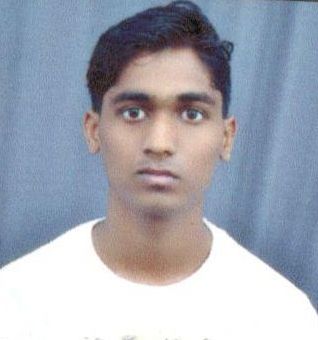 QualificationsInstituteBoard/UniversityYear of passingPercentageB.E.                                  MachanicalEngineeringPt. Devpraphakar shastri college of  technology chhatarpur M.PR.G.P.V.2015-167.64%CGPAXIISchool for                                           Excellence,  ChhatarpurM.P. Board201279.60%XSchool for         Excellence,  ChhatarpurM.P. Board201080.00% 